                                               Лист наблюденийНаблюдение провели:Менеджер по качеству: _____________________________________________                                                              (подпись; Ф.И.О.)    Заместитель директора по УР: _______________________________________                                                              (подпись; Ф.И.О.) Заведующий отделением: ___________________________________________                                                              (подпись; Ф.И.О.)   Заведующий практикой: _______________________________________________________                                                                             (подпись; Ф.И.О.)   Преподаватель ознакомлен:    _________________________________________________                                                                              (подпись; Ф.И.О.)Дата: ____________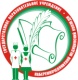 ГАПОУ   «Набережночелнинский медицинский колледж»ГАПОУ   «Набережночелнинский медицинский колледж»                                                        Отдел основного профессионального образования                                                        Отдел основного профессионального образования Мониторинг качества образования        СМКДата: _____________Группа: ____________Группа: ____________Группа: ____________Количество студентов по списку: ______________Количество студентов по списку: ______________Количество студентов по списку: ______________Фактическое  количество студентов: ____________Фактическое  количество студентов: ____________Фактическое  количество студентов: ____________Фактическое  количество студентов: ____________  зафиксировано  в журнале                         Ф.И. студентов  отсутствующих  по причине:                         Ф.И. студентов  отсутствующих  по причине:                         Ф.И. студентов  отсутствующих  по причине:                         Ф.И. студентов  отсутствующих  по причине:                         Ф.И. студентов  отсутствующих  по причине:                         Ф.И. студентов  отсутствующих  по причине:                         Ф.И. студентов  отсутствующих  по причине:                         Ф.И. студентов  отсутствующих  по причине:                         Ф.И. студентов  отсутствующих  по причине:                         Ф.И. студентов  отсутствующих  по причине: ДА                 НЕТ             болезни:болезни:уважительнойуважительнойнеуважительной:неуважительной:неуважительной:неустановленной:неустановленной:неустановленной:Место проведения занятия:Место проведения занятия:Место проведения занятия:Место проведения занятия:Место проведения занятия:Место проведения занятия:Место проведения занятия:Место проведения занятия:Место проведения занятия:ТЗПЗПреподаватель:Преподаватель:Преподаватель:Преподаватель:Учебная дисциплина, ПМ, МДК:Учебная дисциплина, ПМ, МДК:Учебная дисциплина, ПМ, МДК:Учебная дисциплина, ПМ, МДК:Учебная дисциплина, ПМ, МДК:Учебная дисциплина, ПМ, МДК:Учебная дисциплина, ПМ, МДК:Тема занятия:Тема занятия:Тема занятия:Тема занятия:Тема занятия:Тема занятия:    Соответствие  темы  КТП:    ДА                      НЕТ     Соответствие  темы  КТП:    ДА                      НЕТ     Соответствие  темы  КТП:    ДА                      НЕТ     Соответствие  темы  КТП:    ДА                      НЕТ     Соответствие  темы  КТП:    ДА                      НЕТ Соблюдение  нормативных требований к организацииНАЧАЛО/ ОКОНЧАНИЕ    занятия:Соблюдение  нормативных требований к организацииНАЧАЛО/ ОКОНЧАНИЕ    занятия:  по расписанию:    да/нет  без опоздания / с опозданием      на  _____ мин  опоздавших студентов: ___ чел           по расписанию:    да/нет  без опоздания / с опозданием      на  _____ мин  опоздавших студентов: ___ чел           по расписанию:    да/нет  без опоздания / с опозданием      на  _____ мин  опоздавших студентов: ___ чел           по расписанию:    да/нет  без опоздания / с опозданием      на  _____ мин  опоздавших студентов: ___ чел           по расписанию:    да/нет  без опоздания / с опозданием      на  _____ мин  опоздавших студентов: ___ чел           по расписанию:    да/нет  без опоздания / с опозданием      на  _____ мин  опоздавших студентов: ___ чел           по расписанию:    да/нет  без опоздания / с опозданием      на  _____ мин  опоздавших студентов: ___ чел           по расписанию:    да/нет  без опоздания / с опозданием      на  _____ мин  опоздавших студентов: ___ чел           по расписанию:    да/нет  без опоздания / с опозданием      на  _____ мин  опоздавших студентов: ___ чел         Внешний вид студентов:Внешний вид студентов:без  халата:                    без   второй обуви:  без  халата:                    без   второй обуви:  без  халата:                    без   второй обуви:  без  халата:                    без   второй обуви:  без  халата:                    без   второй обуви:  без  халата:                    без   второй обуви:  без  халата:                    без   второй обуви:  без  халата:                    без   второй обуви:  без  халата:                    без   второй обуви:  Материально-техническое оснащение данного занятия:Материально-техническое оснащение данного занятия:Учебно-методическое оснащение   занятия: Учебно-методическое оснащение   занятия: Учебно-методическое оснащение   занятия: Учебно-методическое оснащение   занятия: Учебно-методическое оснащение   занятия: Учебно-методическое оснащение   занятия: Учебно-методическое оснащение   занятия: Учебно-методическое оснащение   занятия: Учебно-методическое оснащение   занятия: Учебно-методическое оснащение   занятия: Учебно-методическое оснащение   занятия: Технологическая карта (план занятия); Технологическая карта (план занятия); Лекционный материал; Лекционный материал; Раздаточный материал;Раздаточный материал; Методические указания по практике;  Методические указания по практике;  Наличие оформленного УМК Наличие оформленного УМКДополнительная информация:Дополнительная информация:Краткие выводы и замечания:Краткие выводы и замечания: